Отчёт о проведении мероприятий в рамках Недели по правилам дорожного движения     В  МКОУ Ляхлинская СОШ Хивского района  была проведена профилактическая неделя по снижению детского дорожно-транспортного травматизма.  Неделя безопасности дорожного движения с 21 по 25 сентября 2020 года была призвана привлечь внимание всех участников дорожного движения к этому вопросу.           Цель недели безопасности: формирование навыков правильного осознанного безопасного поведения детей на дороге. Прививать детям уважение к себе и другим участникам дорожного движения, быть внимательными на дорогах и беречь свою жизнь и здоровье! В нашей школе были проведены различные по форме мероприятия, направленные на предупреждение дорожного травматизма.     Учащиеся начального звена участвовали в играх и викторинах на знание правил дорожного движения, сигналов светофора, правил поведения в общественном транспорте и на дороге. Учителями и воспитателями были организованы и проведены практические занятия по правилам дорожного движения.     Беседу на тему: «Как ты знаешь Правила дорожного движения?» с первоклассниками провела учительница Шахсинова М.Н..  Ребята узнали, что существуют специальные знаки для водителей и пешеходов, которые расположены вдоль дороги. Учитель 2-го класса провела викторину  "Наша безопасность на дороге".  Цель викторины: проверить и закрепить знания по правилам поведения на дороге. Воспитывать у учащихся культуру поведения на дороге..  Ученики 3-го класса под руководством Шихалиевой С.С.. совершили виртуальное путешествие «Знай правила движения, как таблицу умножения».   Цель: формировать навыки безопасного поведения на улице.  Для детей 4-х классов учителем Агабаевым С,Т,  был организован урок-путешествие  «По стране Безопасности» и   «Путешествие Незнайки в город Безопасного Движения».   С учащимися начальных классов на больших переменах проводились «минутки безопасности».     Учителя начальных  классов организовали практические занятия с ребятами,  просмотры видеороликов с последующим обсуждением.  Совместно с  воспитателями и родителями  были изготовлены безопасные маршруты следования из дома в школу и обратно.    Также было проведено мероприятие среди учащихся 5-9 классов на тему: «Безопасность на дороге».  Старшеклассники подготовили сообщения об опасных ситуациях на дороге.  Учителем ОБЖ  Шахсиновым М.А.. было предложено тестирование, принимали участие все ребята, вопросы были самые разные. Сколько человек может ехать в автобусе? Где нужно ожидать общественный транспорт и т д. Ребята хорошо справились со всеми вопросами.     В рамках недели безопасности дорожного движения учащимся были розданы памятки, листовки о безопасности дорожного движения.      В течение недели на выставке в школьной библиотеке на тему «Дорожная азбука» дети могли ознакомиться с литературой и методическими материалами.     Был обновлен уголок безопасности дорожного движения. Все проведённые мероприятия явились частью постоянно осуществляемой школой работы по профилактике дорожного травматизма. Анализируя всё выше сказанное, хочется отметить высокую заинтересованность школьников в применении знаний Правил дорожного движения. Результатом проведения тематической недели по ПДД стало то, что дети получили и усвоили знания о правилах поведения на дороге, научились применять полученные знания о правилах дорожного движения в играх,  в повседневной жизни.  Были объединены усилия педагогов в вопросе ознакомления детей с правилами дорожного движения и их соблюдению в жизни, планомерно и активно распространились знания о правилах дорожного движения.         В течении всей недели ребята многому научились, узнали что есть разные знаки, рассказывали стихи, отгадывали загадки и т д. Получили большое удовольствие.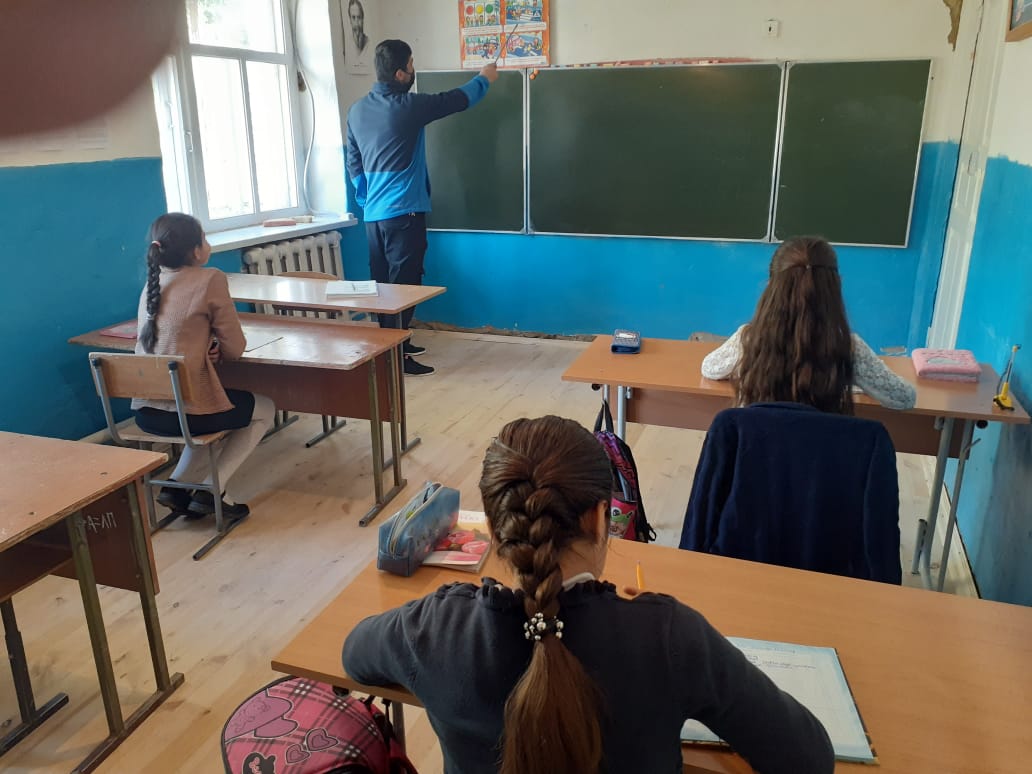 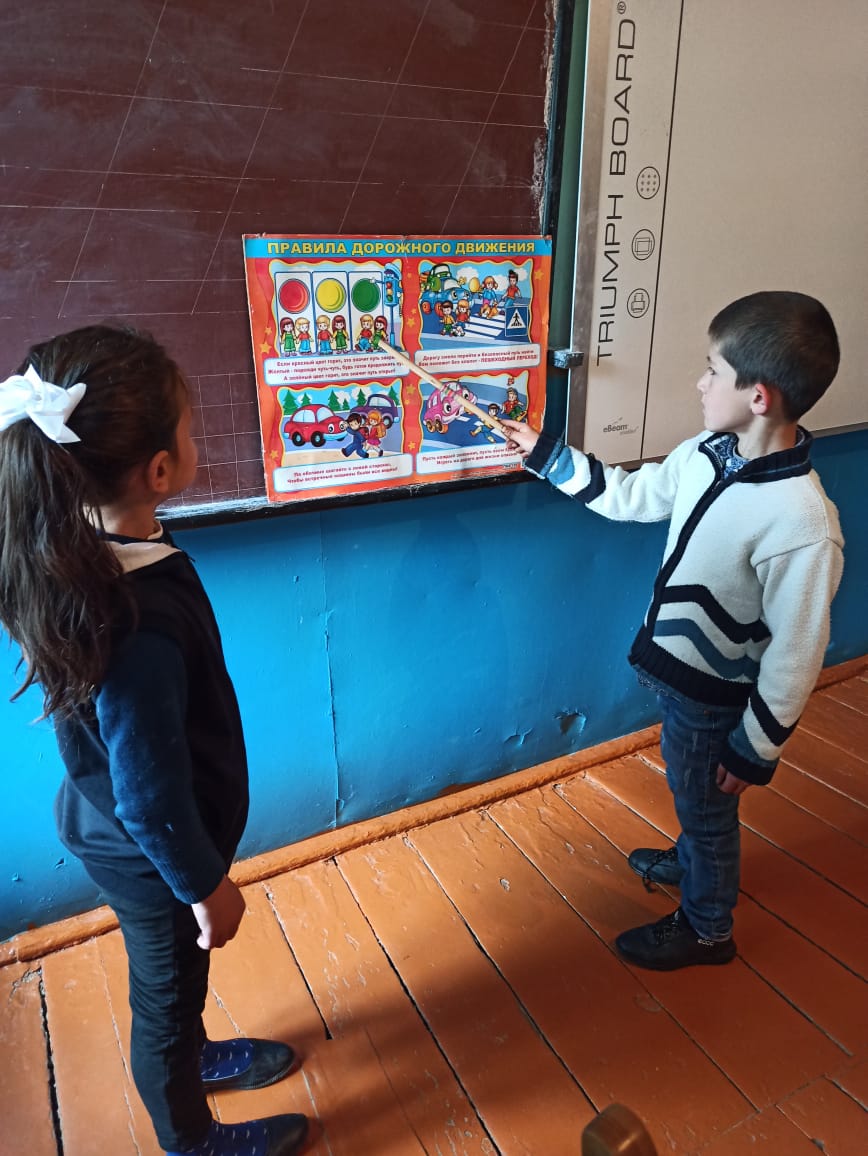 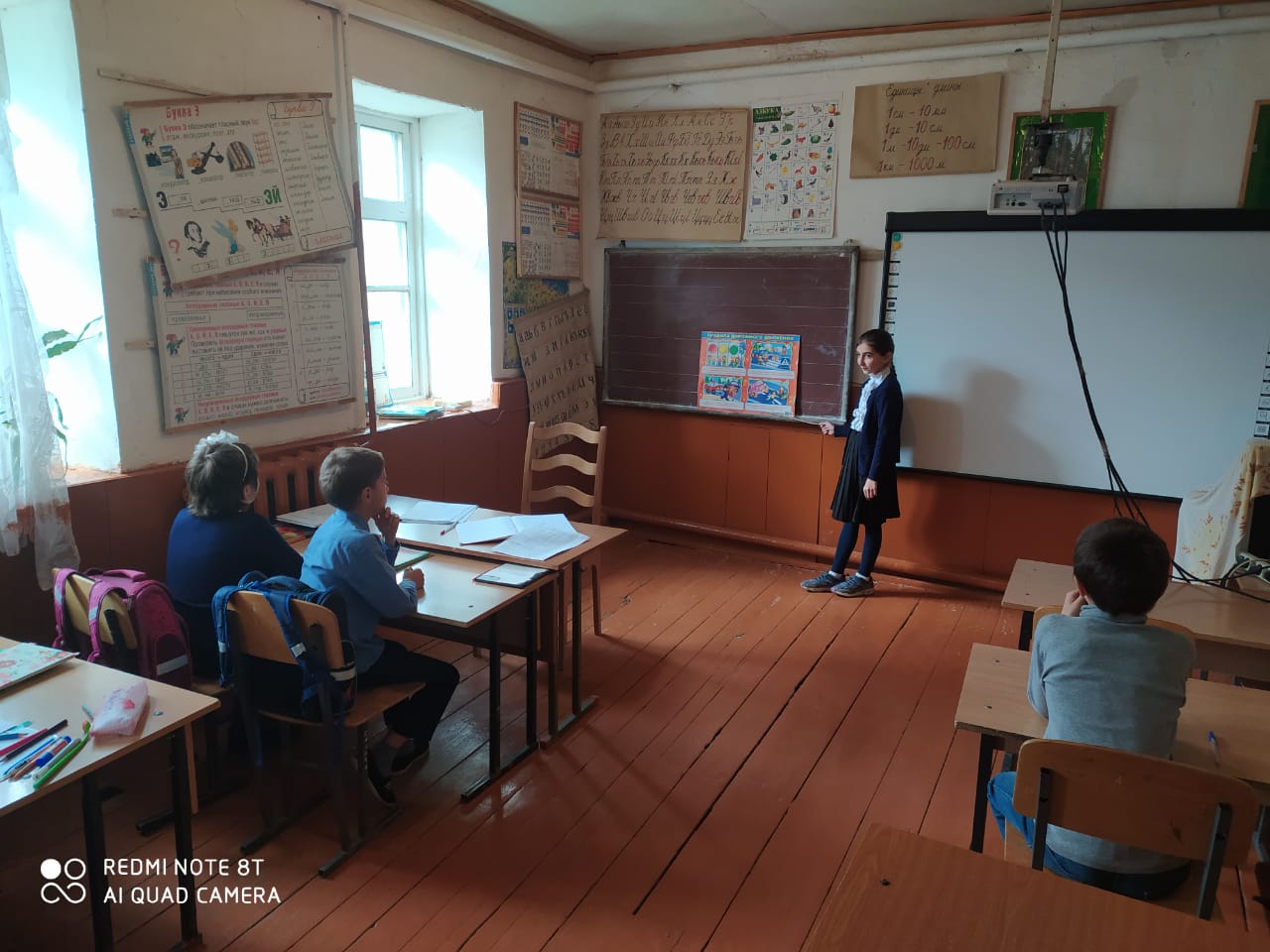 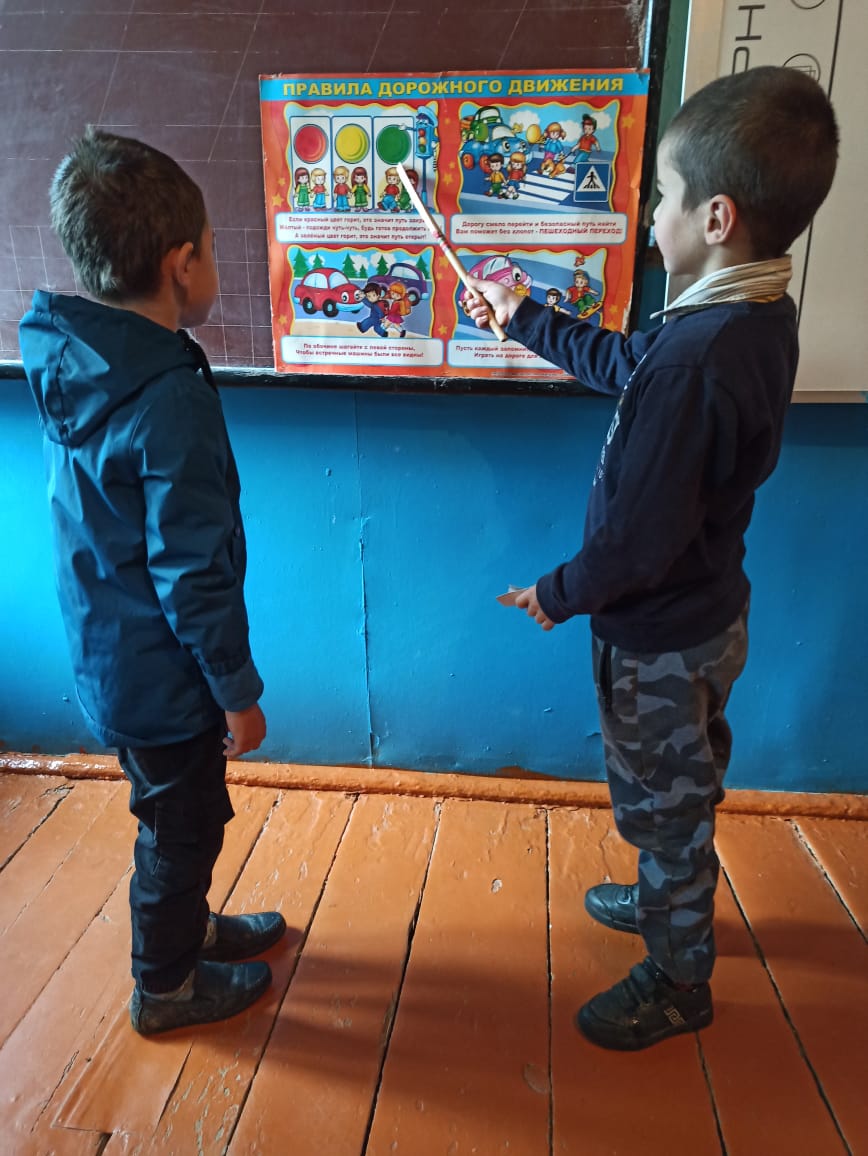 